           Reyrevignes Marcher et Courir Contre le Cancer (RMCCC)Nous lançons pour la 4ème année notre journée des « Sentiers de l’Espoir » qui aura lieu le dimanche 31 Octobre 2021 dès 7 h30 au départ du stade de Reyrevignes. 	Nous vous proposons une matinée sportive sous forme de randonnées de  7 kms et 10 kms sur les chemins de Reyrevignes et 15 km entre Reyrevignes et Fons (départs libres jusqu’à 8h45) et des courses nature de 12 kms pour tous publics sur Reyrevignes (départ à 10h15) ou 20 kms plus difficile entre Reyrevignes et Fons (départ 9h30).L’objectif principal est de récolter un maximum de fonds qui sera reversé à la Ligue contre le Cancer.Nous vous attendons nombreux. Le meilleur accueil vous sera réservé !Pour tout renseignement, tél au 06 70 02 38 65.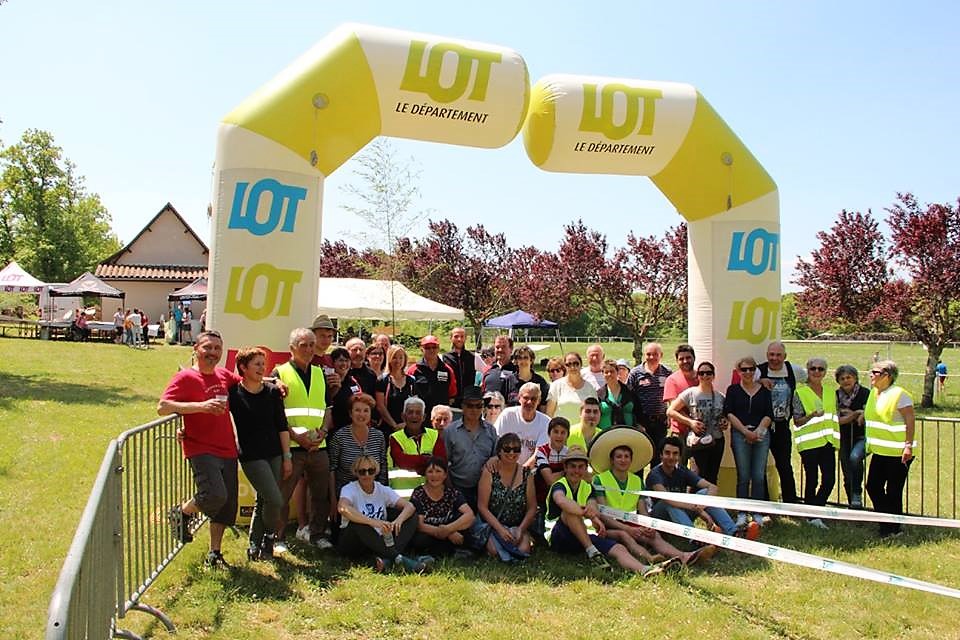 